Watch an agency video on 
United Way’s
 Video GalleyTalk to a new employee about United Way Make United Way of Berks County your Amazon Smile benefactorDonate non-perishable food to an agency in needLearn about 
United Way’s Response to COVID Participate in 1 of COMPANY’s Special EventsAttend a UW COMPANY meeting 
(in person or virtually) Increase your pledge from last year OR be a new giver this yearEducate a 
co-worker on 211Participate in Day of Caring 2021 Share this BINGO and encourage 
co-workers to playSearch for a volunteer opportunity at uwberks.org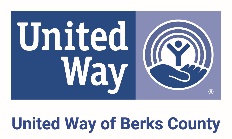 Post on social media about a volunteer projectLearn about United Way’s 
4 Focus AreasRead a success story on United Way’s blogClean out your closet and donate gently used clothes to area non-profitFollow United Way of Berks County on social media @uwberksSubscribe to United Way’s quarterly 
email newsletterLeave an encouraging note in a coworker's email inbox